    Obec Nahošovice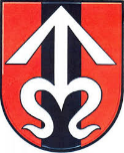    IČO:  00636401NávrhZávěrečný účet obce Nahošovice za rok 2023(zpracovaný na základě zákona č. 250/2000 Sb., o rozpočtových pravidlech územních rozpočtů, ve znění pozdějších předpisů)Sídlo:                                         751 14 Dřevohostice, Nahošovice 39Telefonické spojení:                     Starostka obce                           602 511 460účetní                                         608 076 082email:                                         ou@nahosovice.czWebové stránky:                        www.nahosovice..czBankovní spojení:                      Základní běžný účet u České spořitelny, a.s. Přerov                                                   č.ú. 1882970379//0800				       č.ú. 35-1882970379//0800				       Česká národní banka, pobočka Brno                                                  č.ú. 94-6811701/0710Zastupitelstvo obce:Mgr. Andrea Blaťáková           starostkaAntonín Černý                          místostarostaJannis Isakidis                          člen ZOZdeňka Jurečková                    člen ZO  Petr Štěpánek                           člen ZO  Zdeněk Vald                            člen ZOFinanční výborpředseda: Zdeněk Valdčlenové:   Ing. Lubomír Zámorský, Pavel JakubecKontrolní výborpředseda: Petr Štěpánekčlenové:   Pavel Fojtík, Zdeňka JurečkováKulturní výborpředseda: Štěpán Cagášekčlenové:   Pavlína Blaťáková, Jitka PechováKronikářJosef SehnálekZaměstnanci obce:Hlavní pracovní poměr: 1 osobaSměrnice platné v roce 2023Účtování dlouhodobého majetku a zásobInventarizaceÚčtový rozvrhRozpočtové hospodařeníZabezpečení zákona o finanční kontroleO cestovních náhradáchPokladní operaceOběh účetních dokladůOdpisový plánSměrnice ke schvalování účetní závěrkyČlenství obce v roce 2023DSO mikroregionu MoštěnkaPojištění majetkuČeská pojišťovna a.s.Pronájem majetku obce v r. 2023pozemky: orná půda – ZD Dřevohostice, Agras Želatovice a.s.Zpracování účetnictví obce v roce 2023Veškeré účetnictví obce je počítačově zpracováno programem GORDIC, spol s.r.o.Rozpočet obce byl schválen ZO dne  15.12.2022Během roku bylo schváleno: 8 rozpočtových opatření.Všechny rozpočtové změny byly projednány ZO, jsou zahrnuty v sestavě FIN 2-12M o plnění příjmů a výdajů roku 2023.Údaje o plnění rozpočtu příjmů a výdajů v plném členění podle rozpočtové skladby jsou uvedeny ve Výkazu pro hodnocení plnění rozpočtu územních samosprávních celků FIN 2-12M, který je součástí závěrečného účtu.Plnění rozpočtu za rok 2023Přijaté účelové prostředky 2023Dotace:státní správa                                74 900,00 Kč                  volby prezidenta republiky         38 600,00 KčStav finančních prostředků k 31.12.2023                                                              Bankovní účet (Česká spořitelna) ……             6 480 564,64 KčPodúčet                                                                  304 000,00 Kč       Bankovní účet (Česká národní banka) ……       2 545 633,41 Kč              Poskytnuté finanční prostředky v roce 2023DSO mikroregionu Moštěnka ……………      7 950,00 Kč Farnost Dřevohostice ……………………..      5 000,00 KčObčanské záležitosti  ………………………  29 000,00 KčHospodaření s majetkem stav k 31.12.2023018 Drobný dlouhodobý nehmotný majetek              29 354,69 Kč019 Ostatní dlouhodobý nehmotný majetek             132 000,00 Kč  021 Stavby                                                           16 364 049,18 Kč028 Drobný dlouhodobý hmotný majetek                566 680,96 Kč 031 Pozemky                                                          2 958 833,40 KčInventura 2023Inventura veškerého majetku, pohledávek, závazků a zásob byla zahájena 13.12.2023 a ukončena 20.1.2024. Inventarizační zpráva je přílohou závěrečného účtu.Přehled hospodaření obce Nahošovice je zpracován ve výkazech:FIN 2-12 MRozvahaVýkaz zisku a ztrátyPřílohaZávěrObec Nahošovice si nechala přezkoumat své hospodaření za rok 2023. Pracovníci Krajského úřadu Olomouckého kraje provedli přezkoumání hospodaření za období od 1.1.2023 do 31.12.2023 ve dvou termínech. První termín  se konal 25.10.2023 a byl proveden zápis z dílčího přezkoumání hospodaření obce Nahošovice. Druhý termín přezkoumání hospodaření mikroregionu  byl  proveden 15.3.2024.Zpráva o výsledku přezkoumání hospodaření obce Nahošovicenebyly zjištěny žádné chyby a nedostatkyje součástí závěrečného účtu za rok 2023.Zpracovala: Soňa Hošáková, účetníMgr. Andrea Blaťáková, starostkaV Nahošovicích dne 26.3.2024…………………………………….                             ……………………………………               razítko obce                                                                 podpis starostky obceRozpočet v KčUpravený rozpočet v KčSkutečnost v KčPříjmy:třída I – daňové příjmy295820032962633225080,72    třída II – nedaňové příjmy188000215000207647,25třída III – kapitálové příjmy000třída IV – přijaté transfery70500,00    113500,00    390500,00Příjmy  c e l k e m3216700,003624763,003546227,97Výdaje:třída V – běžné výdaje3116700,003332763,002460485,32třída VI – kapitálové výdaje100000,00292000,00103000,00Výdaje  c e l  k e m3216700,003624763,002563485,32Saldo: příjmy - výdaje--1259742,65Přijaté úvěry a půjčky000Splátka úvěrů000